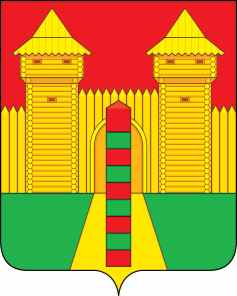 АДМИНИСТРАЦИЯ  МУНИЦИПАЛЬНОГО  ОБРАЗОВАНИЯ «ШУМЯЧСКИЙ   РАЙОН» СМОЛЕНСКОЙ  ОБЛАСТИПОСТАНОВЛЕНИЕот 30.11.2023г. № 563________          п. Шумячи      	В соответствии со статьями 92,100 Жилищного кодекса Российской Федерации, Положением о порядке управления и распоряжения муниципальной собственностью Шумячского района Смоленской области, утвержденным решением Шумячского районного Совета депутатов от 30.08.2012г. № 71, выпиской из Единого государственного реестра  недвижимости  от 28.11.2023г., на основании заявления МБОУ «Первомайская средняя школа» от 29.11.2023г. №32      	Администрация муниципального образования «Шумячский район» Смоленской области 	П О С Т А Н О В Л Я Е Т: 	1. Включить жилое помещение квартиру по адресу: Смоленская область, Шумячский район, с. Первомайский, ул. Советская, д. 9, кв.29, в специализированный жилищный фонд муниципального образования «Шумячский район» Смоленской области с отнесением к служебным помещениям, предназначенным для педагогических  работников.	2. Контроль за исполнением настоящего постановления возложить на заместителя Главы муниципального образования «Шумячский район» Смоленской области Варсанову Галину Аркадьевну.Глава муниципального образования «Шумячский район» Смоленской области                                         А. Н. ВасильевО включении жилого помещения в специализированный жилищный фонд муниципального образования «Шумячский район» Смоленской области 